ZVÁRAČI a ZÁMOČNÍCI do ČR!!!MIESTO VÝKONU PRÁCE:  Uherský Brod (hneď za hranicami v ČR)TPP príp. živnosťVÝHODNÉ PLATOVÉ PODMIENKY možnosť práce na turnusy zváračská škola na rekvalifikáciu v areáliUBYTOVANIE a STRAVNÉ ZABEZPEČENÉP O Ž I A D A V K Y:ZÁMOČNÍK:znalosť čítania výkresovej dokumentáciezvár. skúška ZK 135 1.1znalosť značenia zvarovZVÁRAČ:znalosť čítania výkresovej dokumentácie, európske značenie zvarov, platné certifikátypre tupé zvary EN 287-1 135 ss nb (nad hlavou)pre kútové zvary EN 287-1 135 ml („stúpačkou“)pred nástupom preskúšanie praktickyVIAC INFO NA TEL. Č.:  0911 875 667 -počas pracovných dní od 9:00 do 15:00Životopisy môžete zasielať na mail praca@jofex.eu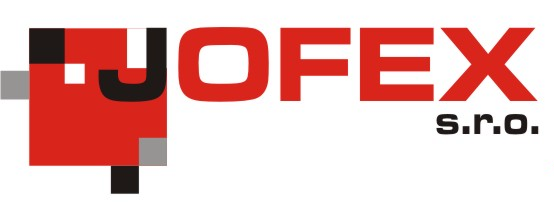 